Сценарий “Великой армии простой солдат” (посвящается Дню Победы)Автор: Акуджба И.Х.1.Звучит……Майский вальс (Слова: М. Ясень, музыка: И. Лучинок)1 Ведущий: Здравствуйте, уважаемые ветераны, педагоги и студенты!В нашем зале находятся дорогие гости: участники Великой Отечественной войны, ветераны 49-армии, чье имя носит наш музей, Коровушкин Александр Иванович,Бернес Кирилл Константинович, ветеран войны и труда Таланова Валентина Ивановна,Бокош Валентина Евгеньевна, Председатель Совета ветеранов №8 Таганского Района (гостей приветствуют стоя)2 Ведущий: Есть события, даты, имена, которые вошли в историю страны. О них пишутКниги, сочиняют стихи, песни. Главное – о них помнят. И эта память не дает померкнуть далеким дням. Одним из таких событий стала ВОВ нашего народа против фашисткой Германии. Память о ней должен сохранить каждый россиянин.1 Ведущий:Тем, кто шел в бой за Родину, выстоял и победил.Тем, кто был сожжен в Бухенвальских печах.Тем, кто навеки, безымянный канул в фашистском плену.Тем, кто ковал победу на трудовом фронте.Тем, кто ушел в бессмертие и победил,Посвящается наша встреча!2. Видеоряд “Священная война”.2. Ведущий:В первый день войны им было по 17-20 лет. Из каждых ста ребят этого возраста, ушедших на фронт, 97 не вернулись назад 97 из ста! Вот она, война!Сценка” Родина зовет”Сережа выходит на сцену с повесткой в руках и читает ее в слух: Рядовому Сергею Ярославцеву явиться в военкомат Таганского района  г. Москвы в 12.00 иметь при себе документы и указанные вещи.Сергей - Где же Витя? Ведь осталось 2 часа до отправления на фронт.(появляется Витя, он вбегает с повесткой, радостный и возбужденный)Витя – Сережка, завтра ухожу на фронт! Получилось! А ты, когда уходишь?Сергей – Через 2 часа. Ведь меня не хотели брать из-за возраста, но я исправил год рождения, и разрешили! Вот только не знаю, как об этом маме сказать, ведь у нее кроме меня, никого нет.Витя – Сережа! А как ты думаешь, мы быстро победим, война скоро закончится? Сергей – Да, конечно, уверен, что мы погоним этих фашистов с нашей земли, с позором погоним! Посмотри, что творится вокруг: на фронт добровольцами уходят целыми классами, трудовыми бригадами, студенческими группами, а в каждом районе создаются дивизии народного ополчения. Мы защищаем свое Отечество, свою Родину – поэтому будем сражаться до последней капли крови, до последнего вздоха.Витя – Сережка, а мы с тобой еще много не успели, даже в любви признаться девушкам. Правда, Анечка мне очень нравится, но я так и не решился до сих пор признаться ей в любви.Сергей – не переживай, Витя! Мы все еще успеем, а сейчас самое главное – защитить нашу Родину, она в опасности! Но как сказать маме о том, что я через 2 часа ухожу на фронт, наверное, не успею и не смогу. Передай ей, пожалуйста, это письмо(Передает письмо Вите, и он его читает)“Дорогая мама, прости, Родная! Я не мог поступить иначе. Береги себя и не плачь.Я уверен – скоро будет победа, и наши люди будут жить спокойно и счастливо, а вместе с ними и ты. Разве не стоит ради этого сражаться до последнего. Прости еще раз родная, я тебя очень люблю. Твой сын Сергей.”Витя – О многом мы с тобой мечтали, Серега! После школы закончить институт, построить новые города, жениться на самых красивых девушках, но все перечеркнула проклятая война, а как хочется жить и любить…Сергей – А если все – таки мы не вернемся?Витя – (паузка) но зато мы нашу Родину спасем и сделаем наших людейСчастливыми и свободными! И потомки нам скажут: Спасибо тебе, незнакомый солдат, за мирный рассвет и спокойный закат, За то, что сегодня веселые дети, нет взрывов, смертей, и солнышко светит!!!Слайд – шоу “Вставай, страна огромная”Вместе – Будем жить! Запомните нас счастливыми!!!(под музыку строевым шагам в военной форме уходят со сцены) (в конце фрагмент, Священная война)Песня “Мама помолись” исполняют студенты группы 1 ТО 7 С Мажога Вадим и Акимов Влад.1Ведущий: Люди погибали, не щадили своей жизни, шли на смерть, чтобы прогнать фашистов с нашей земли. Вот, например, 28 Панфиловцев. Они не пропустили к Москве ни один из 50 с лишним вражеских танков. ” Велика Россия, а отступать некуда. Позади Москва”Защищая столицу, почти все бойцы погибли, но они подбили 50 фашистских танков.2.Ведущий В зное заводы, дома, вокзал.Пыль на крутом берегу. Голос Отчизны ему сказал:“Город не сдай врагу!”Верный присяге русский солдат,Он защищал Сталинград.Гулко катился в кровавой мглеСотой атаки вал, Злой и упрямый, по грудь в земле,Насмерть солдат стоял.Знал он, что нет дороги назад –Он защищал Сталинград.3. Видеоряд “Мамаев курган”1.Ведущий: И сегодня, в преддверии празднования Дня Победы, хочется еще раз обратится ко всем живущим в наше время: “Пересмотрите свою жизнь, выдохните всю злобу, обиду, вражду и на могилах известных и неизвестных героев простите друг друга и будьте верны их заветам, передавая из поколения в поколения вечную благодарность и вечную память о них – таких далеких и таких близких и родных героях Великой Отечественной войны!”4.Видеоряд “А может, не было войны” 2.Ведущий: На войне сражались не только мужчины, но и женщины. Они были медсёстрами, врачами, санитарками, разведчицами, связистками. Многих солдат спасли от смерти нежные добрые женские руки Стихотворение “Она с честью выполняла свой воинский долг” читает Максимченко Виталий, группа 3ам-39н1Ведущий: Это стихотворение посвящается нашему другу, ветерану 49-армии Вере Михайловне Андреевой-Бабяк, которая в 41 году после окончания школы вместе с классом ушла на войну. После прохождения краткосрочных курсов, она была направлена на фронт связисткой. “Ромашка” (такой позывной получила она на фронте), прошла славный боевой путь от Москвы до Берлина, именно ей и посвящается стихотворение “Она с честью выполняла свой воинский долг”потёртый комсомольский билет – Честный свидетель военных лет Он был выдан Вере Михайловне в 38-ом году, А в 41-ом она с классом ушла на войну.Морзянка, телетайп и код Боде Стали для нее оружием на войне.Получив в 49-ой Армии романтический позывной, «Ромашка» прокладывала связь на передовой.Под сердцем спрятан был у нее дорогой документ – Краснокожая книжка с надписью ВЛКСМ.Она спасала ее от трудностей и тревог И помогала с честью выполнять воинский долг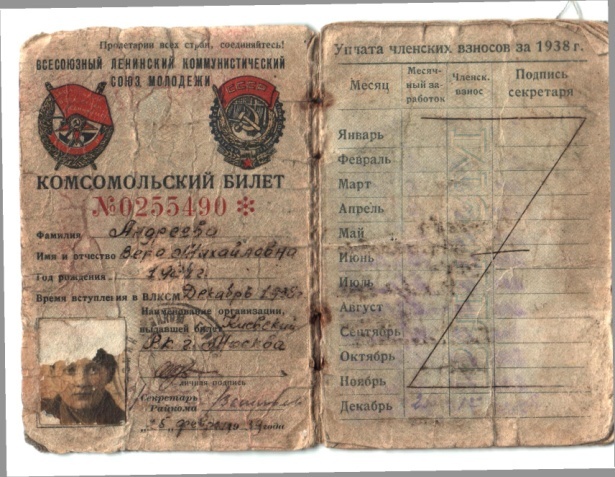 Всё перечеркнула проклятая война,И жизни молодые не щадила она.Я не был на фронте и на передовой,Но сердцем в музее почувствовал эту больГремели пушки, взрывались мосты, Но связисты не могли с передовой уйти.После  ранения «Ромашка» вернулась в стройИ прошла до Берлина свой путь боевойДобрые, светлые, лучистые глаза,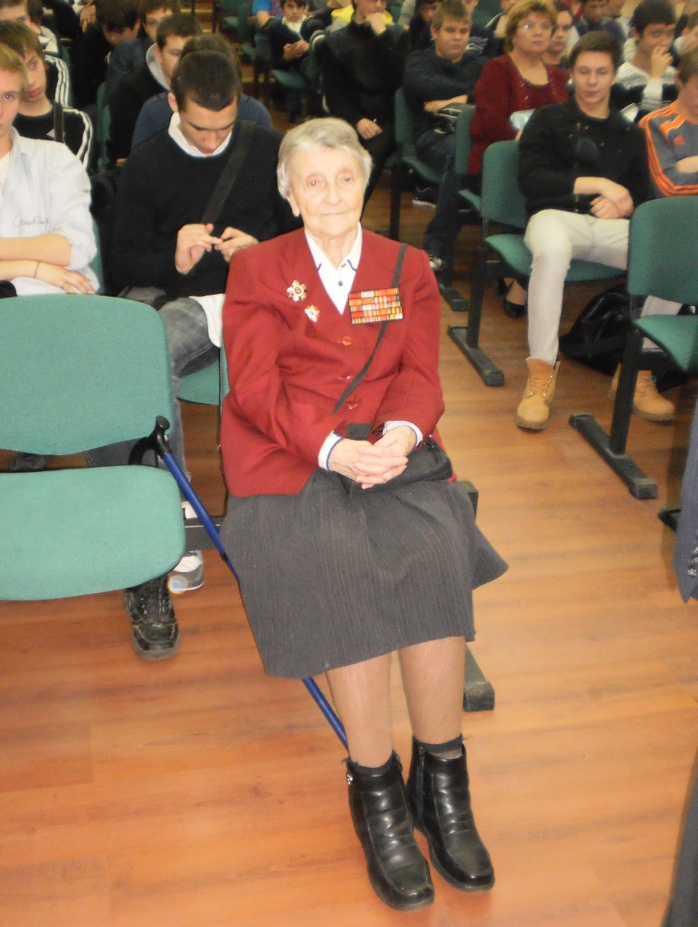 Красивая, стройная и боевая.Такой Вера Михайловна в молодости была,И не исчезла красота ее с годамиВера Михайловна для нас - добрый друг и уважаемый человекЕй исполнилось недавно девяносто лет,А она по–прежнему  энергии полна,Наш частый гость и помощник в музейных делахСтаренький потёртый комсомольский билет….Ты рассказал нам о героях военных лет.Я не сражался на фронте и не получал билет, Но чудо музейное оставило в сердце след 2Вдущий: всю правду о войне люди узнавали от тех, кто прожил войну. Именно Кирилл Константинович Берендс, потомственный военный в 4-ом поколении, на протяжении многих десятилетий проводит большую военно-патриотическую работу с учениками и студентами города Москвы, Его гордостью является семейный домашний музей о боевом пути родных людей. Сейчас мы побываем в этом музее. 6 Видеоролик о Кирилле Берендесе. 1 Ведущий: Песни военных лет … Мужественные и лирические. Веселые и трагические. Скольким людям они давали надежду, сохраняли любовь и спасали жизнь7 Звучат и показываются видео и фото- фрагменты военных песен2ведущий: Более 26 миллионов советских людей погибло. Представляете, что это значит? Это значит 30 убитых на 2 метра земли, 28 тысяч убитых ежедневно. Это значит – каждый четвёртый житель страны погиб. Но наш народ не сдавался! 1 Ведущий: Знамя Победы – штурмовой флаг ста пятидесятой ордена Кутузова II степени Идрицкой стрелковой дивизии, водружённый 1 мая 1945 года на здания рейхстага в городе Берлине. Символизирует победу Советского Союза над нацисткой Германией в Великой Отечественной войне.В ходе штурма над рейхстагом было водружено несколько красных знамён, но Знаменем победы считается знамя, укреплённое Алексеем Берестом, Михаилом Егоровым и Мелитоном Кантария.2 ведущий: Много горя пережил наш народ в годы войны. Много выстрадал, но победил! Именно поэтому 9 мая называют “праздником со слезами на глазах”. Этот день вспоминают участники тех незабываемых событий. 8 аудиозапись “Незабываемое”. Воспоминания ветеранов.1 Ведущий: Мчатся года... все дальше уходит в историю Великая Отечественная война. Но мы не вправе забывать, то страшное и великое время! Ведь” тот, кто зачеркивает память, на будущее ставит крест” (Слова Абрамова)Мы здесь с тобой не потому, что дата,Как злой осколок память жжет в груди.К могиле неизвестного солдатаТы в праздники и будни приходи.Он защищал тебя на поле боя.Упал, ни шагу не ступив назад. И имя есть у этого героя – Великой Армии простой солдат. 2 Ведущий: В день Победы чтят память тех, кто погиб, и кланяются всем тем, кто остался жив.1Ведущий: Родные наши ветераны,Вы – гимн победной той веснеВсе чаще ноют ваши раны,Напоминание о войне.2.Вдущий: четыре года вы воевали Где столько силы вы нашли ?!Вы голодали, умиралиНо все же не сдавались, шлиБерлин склонился перед Вами Под крики громкие УРА!1 Ведущий:Вы здесь сегодня, В месте с нами,И нам поздравить вас пора!Мы от души Вас поздравляемС великим праздником ПобедПобольше радости желаем,Здоровья, счастья, долгих лет2 Ведущий:Мы никогда Вас не забудем,Мы жизнью Вам обязаны!Всегда о Вас мы помнить будем.Навек мы с Вами связаны !1 Ведущий: Я думаю о тех, кто не вернулся. И сегодня опять достану старые фотографии своих 17-летних друзей и товарищей. И когда совсем догорит закат, я не включу свет. Зажгу белые свечи в память о них: и рядом со мной сядут Мишка-танкист, Катя-санитарка, сережка с Малой Бронной…Витя из пьесы: И мой друг Сережка Ярославцев, который погиб в последний день войны и не увидел Победы. И все не пришедшие с войны, которые завещали нам жить мирно и счастливо. Фрагмент песен «Летят журавли», «Сережка с Малой Бронной»2 Ведущий:Вспомним и почтим память погибших воинов, которые отдали жизни за наше сегодня минутой молчания.Видеоролик «Минута молчания». Свечи.1 Ведущий:Педагогический и студенческий коллектив нашего колледжа, администрация выражает вам огромную признательность за ваш военный и трудовой подвиг!Мы поздравляем Вас с праздником, С Днем Победы и Великой Отечественной Войне!2 Ведущий: Мы желаем вам крепкого здоровья, долгих лет жизни, майского весеннего настроения и бодрости духа! Спасибо Вам за все!!!Цветы ветеранам вручают студентыСлайд – шоу «День Победы»1 Ведущий: слово предоставляется ветерану войны________________________Заключительное слово директора (или зам. Директора) ____________________Сережа выходит на сцену с повесткой в руках и читает ее вслух:Рядовому Сергею Ярославцеву явиться в гор военкомат Таганского района в 12.00, иметь при себе документы и указанные вещи.Сергей- где же Витя? Ведь осталось 2 часа до отправления на фронт.(Появляется Витя, он вбегает с повесткой, радостный и возбужденный)Витя- Завтра ухожу на фронт! А ты, когда уходишь?Сергей- Через 2 часа. Ведь не хотели брать из –за возраста, но я исправил год рождения и разрешили! Вот только не знаю, как об этом сказать маме, ведь у нее кроме меня никого нет.Витя- Сережа! А как ты думаешь, мы быстро победим, война скоро закончится? Сергей-Да, конечно, уверен, что мы погоним этих фашистов с нашей земли, с позором погоним! Посмотри, что творится вокруг: на фронт добровольцами уходят целыми классами, трудовыми бригадами, студенческими группами, а в каждом районе создаются дивизии народного ополчения. Мы защищаем свое Отечество, свою Родину-поэтому будем сражаться до последний капли крови, до последнего вздоха.Витя- Сережа, а мы с тобой еще много не успели, даже в любви признаться девушкам. Правда, Анечка мне очень нравится, но я так и не решился до сих признаться ей в любви.Сергей- Не переживай, Витя! Мы все еще успеем, а сейчас самое главное – защитить нашу Родину, она в опасности, но как сказать маме о том, что я через 2 часа ухожу на фронт, наверное, не успею и не смогу. Передай ей, пожалуйста, это письмо.(передает письмо Вите, и он его читает)«Дорогая мама, прости, родная! Я не мог поступить иначе. Береги себя и не плачь.Я уверен- скоро будет победа, и наши люди будут жить спокойно и счастливо, а вмести с ними и ты. Разве не стоит ради этого сражаться до последнего. Прости еще раз, я тебя очень люблю. Твой сын Сергей.»Сергей- О многом мы с тобой мечтали, Витя после школы закончить институт, построить новые города, жениться на самых красивых девушках, но все перечеркнула проклятая война, а как хочется жить и любить…Витя- А если все-таки не вернемся?Сергей-(пауза) но зато мы нашу родину спасем и сделаем наших людей счастливыми и свободными! И Потомки нам скажут:Спасибо тебе, незнакомый солдат,За мирный рассвет и спокойный закат,За то, что сегодня веселые дети, Нет взрывов, смертей, и солнышко светит!!!Слайд-шоу «Вставай страна огромная»Вместе – Будем жить! Запомните нас счастливыми!!!